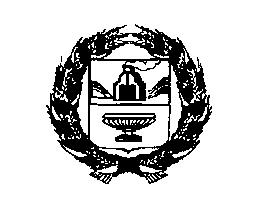 АДМИНИСТРАЦИЯ РЕБРИХИНСКОГО РАЙОНААЛТАЙСКОГО КРАЯРАСПОРЯЖЕНИЕВ целях координации деятельности органов и учреждений, осуществляющих реабилитацию и абилитацию, социальную интеграцию инвалидов в Ребрихинском районе:1. Утвердить прилагаемый план работы кординационного совета по делам инвалидов в Ребрихинском районе на 2023 год.2. Утвердить прилагаемый план мероприятий для инвалидов, проживающих на территории Ребрихинского района на 2023 год.3. Опубликовать данное распоряжение в Сборнике муниципальных правовых актов Ребрихинского района Алтайского края и обнародовать на официальном сайте Администрации Ребрихинского района Алтайского края.4. Контроль за исполнением настоящего распоряжения возложить на заместителя главы Администрации района по социальным вопросам Кашперову С.П.Глава  района                                                                                          Л.В.ШлаузерНачальник юридического отдела		                                         С.А.НакоряковКашперова Светлана Петровна(38582)22271                                                                                                                                                                          Утвержден распоряжением Администрации Ребрихинского районаот 30.12.2022 № 309-рПланработы координационного совета по делам инвалидов в Ребрихинском районе на 2023 год.Примечания:Пункты плана могут быть изменены и отредактированы в соответствии с особенностями складывающейся обстановки на территории Ребрихинского района.На рассмотрение координационного Совета по делам инвалидов в Ребрихинском районе могут выноситься и другие вопросы, возникающие как ситуационно, так и по предложениям членов координационного Совета по делам инвалидов, представителей органов местного самоуправления, территориальных органов федеральных органов государственной власти или некоммерческих организаций.Председателем координационного Совета по делам инвалидов в Ребрихинском районе ежеквартально могут вноситься предложения по заслушиванию глав сельсоветов, руководителей образовательных и спортивных организаций, не обеспечивающих исполнение решений, принятых на заседаниях межведомственной комиссии и не осуществляющих организацию работы в данной сфере.Утвержден распоряжением Администрации Ребрихинского районаот 30.12.2022 № 309-рПлан мероприятий для инвалидов, проживающих на территории Ребрихинского района на 2023 год.30.12.2022с. Ребриха№309-рУправляющий делами Администрации районаВ.Н. Лебедева№п/пРассматриваемые вопросыСрок рассмотренияОтветственный исполнитель за подготовку вопроса1.О реализации муниципальной программы «Доступная среда» в 2022 году с отражением значений целевых индикаторов, результатов выполнения и эффективности мероприятий.1 кварталКомитет по образованию Администрации района;Комитет по культуре и делам молодежи Администрации района;Комитет по физической культуре и спорту Администрации района; Комитет по строительству, архитектуре и жилищно-коммунальному  хозяйству Администрации района;Комитет по экономике, управлению муниципальным имуществом и предпринимательской деятельности Администрации района;Центр занятости населения КГКУ «Управление социальной защиты населения по Ребрихинскому району» (по согласованию);КГБУСО «Комплексный центр социального обслуживания населения Павловского района» филиал по Ребрихинскому району (по согласованию),КГБУЗ «Ребрихинская центральная районная больница» (по согласованию);Социальный Фонд России (по согласованию);КГБОУ «Ребрихинская общеобразовательная школа-интернат» (по согласованию);   Администрации сельсоветов (по согласованию);2.О создании условий для получения качественного, дошкольного, общего и дополнительного образования детьми-инвалидами и детьми с ограниченными возможностями здоровья.2 кварталКарпова Е.А. – председатель Комитета по образованию Администрации района;Антимонова В.А. – председатель комитета по культуре и делам молодежи Администрации района;Джафарова Н.Г. – директор КГБОУ «Ребрихинская общеобразовательная школа-интернат» (по согласованию).3.Об осуществлении мероприятий по реабилитации и (или) абилитации инвалидов, в том числе детей-инвалидов.2 кварталФедотов Б.Н. – начальник КГКУ «Управление социальной защиты населения по Ребрихинскому району» (по согласованию);Полухин Д.Г. – главный врач КГБУЗ «Ребрихинская ЦРБ» (по согласованию);Фролова Ю.В. – заведующий филиалом по Ребрихинскому району КГБУСО «Комплексный центр социального обслуживания населения Павловского района» филиал по Ребрихинскому району (по согласованию);Тарасов С.Г. – председатель Комитета по физической культуре и спорту администрации района.4.О вовлечении инвалидов, лиц с ограниченными возможностями здоровья к занятиям по физической культуре и спорту3 кварталТарасов С.Г. – председатель Комитета по физической культуре и спорту администрации района.5.Об обеспечении занятости инвалидов трудоспособного возраста.3 кварталТарасова М.И. – директор ЦЗН КГКУ «Управления социальной защиты населения по Ребрихинскому району»6.О ходе исполнения принятых решений в вопросах реабилитации, абилитации и социальной интеграции инвалидов.4 квартал7.Об итогах деятельности координационного совета по делам инвалидов в Ребрихинском районе за 2022 год.4 кварталКашперова С.П. – заместитель главы Администрации района по социальным вопросам, председатель координационного совета.8.Об утверждении плана работы координационного совета по делам инвалидов в Ребрихинском районе на 2023 год.4 кварталКашперова С.П. – заместитель главы Администрации района по социальным вопросам, председатель координационного совета.9.Об утверждении плана мероприятий для инвалидов, проживающих на территории Ребрихинского района, в 2024 году№ п/пНаименование мероприятияСрок реализацииОтветственные исполнители1.Исполнение плана мероприятий («дорожной карты») по повышению значений показателей доступности для инвалидов объектов и услуг, утвержденного постановлением Администрации района от 01.09.2015 № 5682023 годПредседатели комитетов Администрации района;Органы местного самоуправления Ребрихинского района (по согласованию).2.Обеспечение и контроль полноты предоставления мер социальной поддержки, предусмотренных федеральным и краевым законодательством инвалидам, семьям, имеющим детей-инвалидов.2023 годКГКУ «Управление социальной защиты населения по Ребрихинскому району» (по согласованию);Комитет по образованию Администрации района;Жилищная комиссия Администрации района.3.Обеспечение надомным социальным обслуживанием инвалидов.2023 годКГБУСО «Комплексный центр социального обслуживания населения Павловского района» филиал по Ребрихинскому району (по согласованию).4.Оказание медицинской помощи и реабилитации инвалидов:- проведение плановой диспансеризации, медицинских осмотров;- организация льготного обеспечения медикаментами.2023 годКГБУЗ «Ребрихинская ЦРБ» (по согласованию)5.Организация работы «горячей линии» по вопросам социальной поддержки и социального обслуживания инвалидов в рамках проведения Международного дня инвалидов.2023 годКГКУ «Управление социальной защиты населения по Ребрихинскому району» (по согласованию).6.Продолжение работы с читателями – инвалидами по зрению, взаимодействие с краевой библиотекой для слепых в вопросах пополнения библиотечного фонда специальной литературой2023 годРебрихинская центральная районная библиотека – структурное подразделение МКУК «МФКЦ Ребрихинского района имени заслуженного артиста России Алексея Ванина»7.Обеспечение индивидуального обучения детей-инвалидов на дому с использованием дистанционных технологий.2023 годКомитет по образованию Администрации района8.Обеспечение участия инвалидов, детей-инвалидов в районных и краевых конкурсах.2023 годКомитет по образованию Администрации района;комитет по культуре и делам молодежи Администрации района.9.Реализация программ профессионально-трудового обучения для детей с ОВЗ по направлениям:- сельскохозяйственный труд;- швейное дело;- столярное дело;- подготовка младшего обслуживающего персонала.2023 годКГБОУ «Ребрихинская общеобразовательная школа-интернат» (по согласованию).10.Проведение обследования на предмет жилищно-бытовых условий семей, имеющих детей-инвалидов.2023 годКГБУСО «Комплексный центр социального обслуживания населения Павловского района» филиал по Ребрихинскому району (по согласованию).11.Организация индивидуальных семейных консультаций по вопросам социализации инвалидов в обществе.2023 годКГБУСО «Комплексный центр социального обслуживания населения Павловского района» филиал по Ребрихинскому району (по согласованию).12.Оказание экстренной психологической помощи в кризисных ситуациях для родителей, воспитывающих детей-инвалидов.2023 годКомитет по образованию Администрации района;КГБУЗ «Ребрихинская ЦРБ» (по согласованию).13.Привлечение граждан с ограниченными возможностями здоровья, родителей детей-инвалидов к культурно-досуговым и спортивным мероприятиям.2023 годКомитет по культуре и делам молодежи Администрации района4Комитет по образованию Администрации района;Комитет по физической культуре и спорту Администрации района;КГБУСО «Комплексный центр социального обслуживания населения Павловского района» филиал по Ребрихинскому району (по согласованию).14.Содействие в оказании помощи летнего оздоровительного отдыха семей с детьми-инвалидами, детей с ограниченными возможностями здоровья.2023 годКГКУ «Управление социальной защиты населения по Ребрихинскому району» (по согласованию);Комитет по образованию Администрации района.15.Организация просветительской деятельности, направленной на повышение психолого-педагогической и медико-социальной культуры родителей детей-инвалидов (психологические тренинги и мастер-классы)2023 годКомитет по образованию Администрации района16.Организация благотворительной акции для воспитанников Ребрихинской общеобразовательной школы-интерната «Добрые подарки».2022 годМолодежный Парламент Ребрихинского района.17. Организация комплексных выездов к инвалидам для оказания практической помощи.В течение годаАдминистрация района